SB: 93Grammar Lesson PlanGrammar Lesson PlanDate : 23.April.2013      Name : Jinhwa Lee(Jina)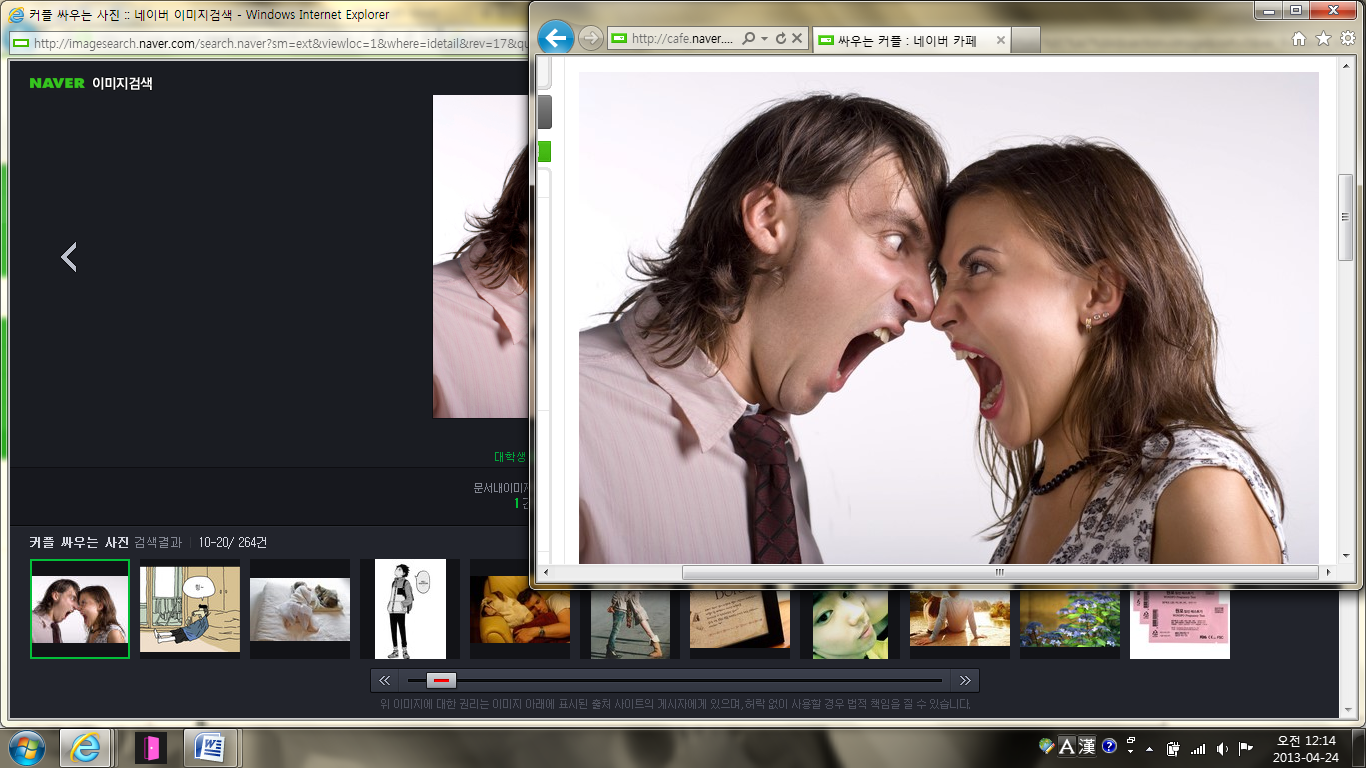 Lead-In Lead-In Lead-In Materials: NoneMaterials: NoneMaterials: NoneTime1minSet UpWhole ClassProcedure:Hello everyone, good to see you again. How was your weekend?Pre-Activity Pre-Activity Pre-Activity Materials: worksheet, white board, markerMaterials: worksheet, white board, markerMaterials: worksheet, white board, markerTime6minSet UpWhole ClassIndividuallyProcedure:I. Matching the cause and resultElicitingI got a picture to show you guys. Do you think they have a problem? What problem? So, if your friend has a problem like this, what should we give them to go better way? (Advice) instructionsI will distribute a worksheet. Guess which number can match with letter. Work individually and I will give you 3 minutes.Material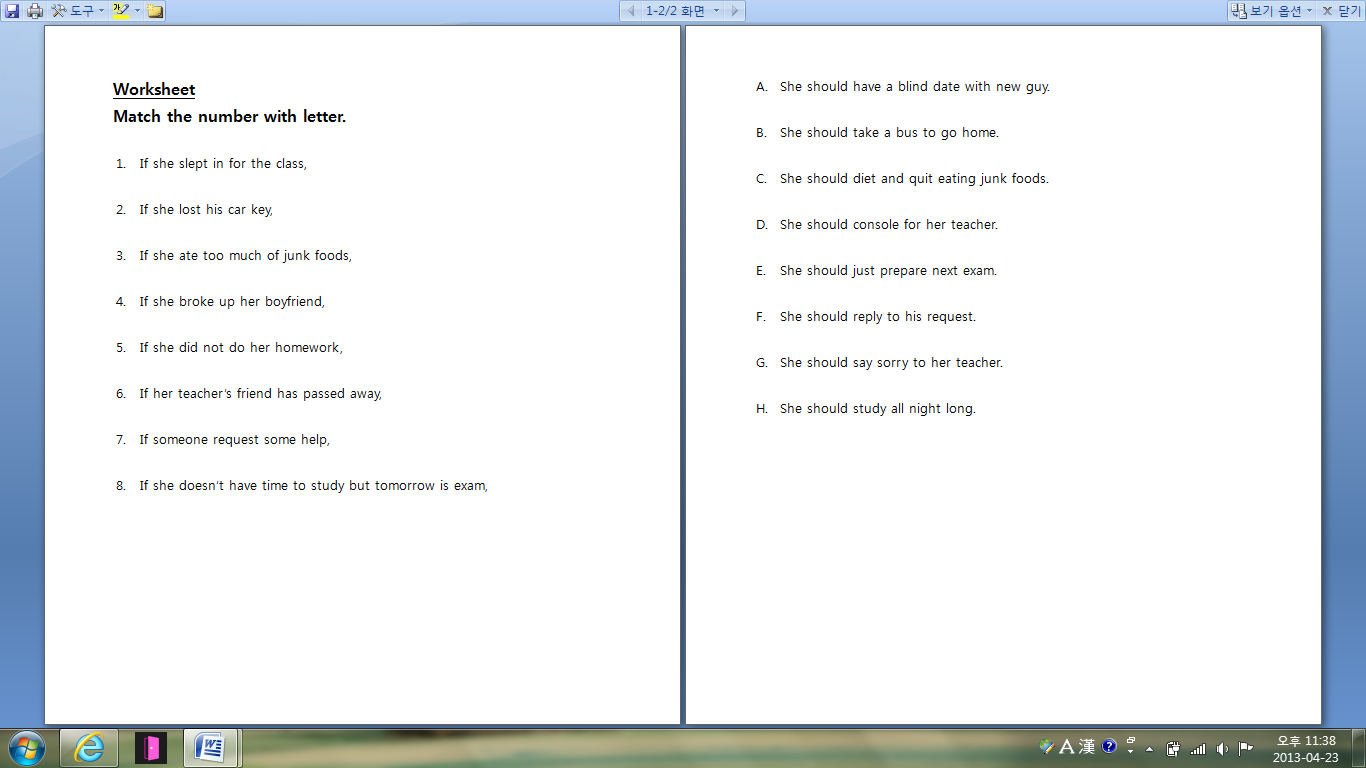 (I distribute a worksheet to students and give them 3minutes.)ICQDo you work with group?How much time do you have?Check the answers.After they finish the work, I ask them about ‘should’.As we have done this activity, what word do we use when we want to advice to someone? (If they don’t know at the first time, I can give them a hit.) It starts with ‘S’. (I write ‘Should’ on the board.) Should is an auxiliary verb. Do you know about the meaning of auxiliary? It means such as assistance. So, function of should is assist in a verb. We can use should to say what is the right thing to do. And in the negative we use shouldn’t. And a verb has to comes after should.‘Should’ cannot be used by itself without a verb. CCQDose a verb come after should?Ok, let’s move on to main activity.Main Activity Main Activity Main Activity Materials: stripsMaterials: stripsMaterials: stripsTime12minSet UpGroupsProcedure:1.making solution and adviceInstructionsI will make you into 5 groups. I will give you some strips written a short problem someone has on it. Read and then discuss about the solution or advice that you want to say to her by using should. After finish discussion, present your solution or advice in each group. Work with your groups and I will give you 4minutes. Material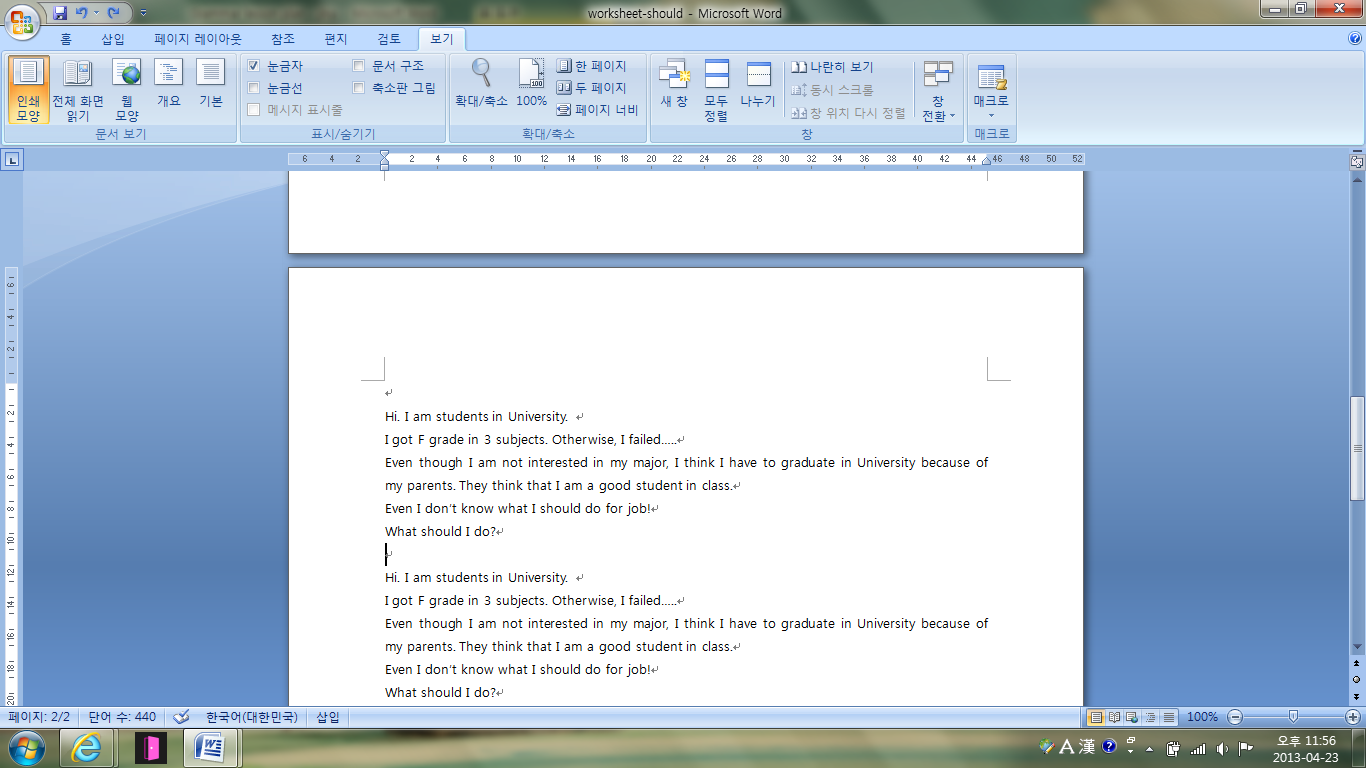 ICQHow much time do you have?Do you work alone?What should you present about?After finish discussion, let one student come out in front of the class and present in each group.CCQIf your friend has a problem, what should you give him?Post-Activity Post-Activity Post-Activity Materials: pieces of paper, penMaterials: pieces of paper, penMaterials: pieces of paper, penTime6 minSet UpindividuallyProcedure:I. writing letterInstructionsI am going to move on post activity. I will give you some pieces of paper. Write your problem briefly on piece of paper I gave you. Work individually and I will give you 1minute.ICQHow much time do you have?Do you work with group?After 1 min, I collect them all and mix them up.I will give it again and write some advice about the problem on back side of the paper. Work individually and I will give you 2 minutes. I will give something to best advisor. After they finish the work, I check their advice of some of students.->Can you tell us your friend’s problem and your advice?If I don’t have enough time to ask them, I can ask them. “Who got a best advice?”II. Conclude lessonThank you for cooperation with me.Good job today. See you guys tomorrow!Sos-activitySos-activitySos-activityMaterials: none Materials: none Materials: none Time3 minSet upWhole ClassProcedure:I. discussionInstructionShare your experience you were given advice from other with your partner. I will give you 2 minutes. ICQAre you working alone?What do you suppose to do?How much time do you have?After they finish, I ask them their experiences.